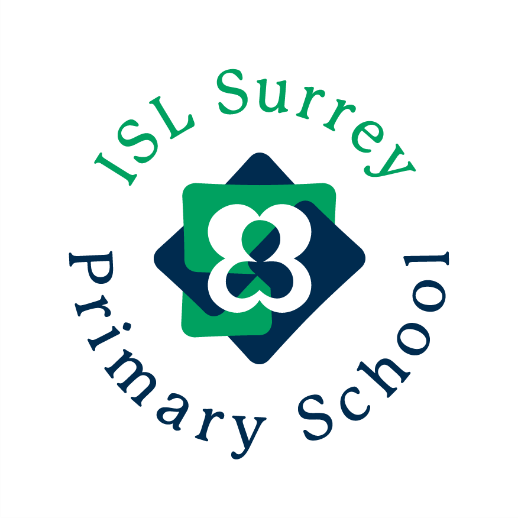 DATA PROTECTION POLICY 2018-19Mission statement  The International School of London Group is a culturally diverse community which fosters a passion and enthusiasm for learning, through outstanding educational practices. Students' cultural and linguistic identities are valued and nurtured through our international curriculum and Mother Tongue programme. Our school develops the attitudes, skills and understanding needed for active and responsible contributions to both local and global communities. At the ISL Surrey Primary, we believe in:  Empowering students to maximise their learning opportunities and to fulfil their potential. Actively integrating cultural diversity in the curriculum. Creating inclusive, vibrant and innovative learning communities. Offering a diverse and extensive international programme that supports personal, social and professional growth.  Data Protection PolicyDocument ControlWe believe this policy should be a working document that is fit for purpose, represents the school ethos, enables consistency and quality across the school and is related to the following legislation:Equality Act 2010General Data Protection Regulations 2018The following documentation is also related to this policy:Equality Act 2010: Advice for Schools (DfE)Race Disparity Audit - Summary Findings from the Ethnicity Facts and Figures Website (Cabinet Office)Guide to the General Data Protection Regulation (GDPR) - Information Commissioner's OfficeGeneral Data Protection Regulation (GDPR) has entirely replaced the Data Protection Act (DPA) by making radical changes to many data protection rules and regulations. The principal aim of the GDPR is to strengthen and unify the safety and security of all data held within an organisation. We have the duty to ensure that we comply with the GDPR and consider the impact it has on this school and ensure policies and procedures are in place.We believe that we comply with the GDPR. We understand that under the GDPR: data management is strengthened and unified;it is illegal not to have a formal contract or service level agreement with a chosen data processor;the data processor must be GDPR compliant;there are penalties for non-compliance with the GDPR;data breaches must be reported within 72 hours;individuals have greater control over their personal data.We are committed to the protection of all personal and sensitive data for which we hold responsibility as the Data Controller. We believe the handling of such data is in line with the data protection principles and that access to such data does not breach the rights of the individuals to who it relates.We acknowledge the GDPR's definition of personal data as 'meaning any information relating to an identifiable person who can be directly or indirectly identified in particular by reference to an identifier' such as name, identification number, location data or online identifier. It applies to both automated personal data and to manual filing systems where personal data are accessible according to specific criteria.The GDPR refers to sensitive personal data as “special categories of personal data” which includes genetic data, and biometric data where such data is processed to uniquely identify an individual by using fingerprints, face recognition or eye screening.At all times we ensure the principles of the DPA are applied and that all data is:processed lawfully;obtained and processed for specific and lawful purposes;sufficient, appropriate and not excessive in relation to the precise purpose;accurate and up to date;not kept for a great length of time;processed in agreement with the individual’s legal rights;protected against unlawful processing, accidental loss, destruction or damage;not to be transferred outside the EU unless the rights and freedom of the individual is protected.We have the responsibility to ensure that all changes to data protection legislation are monitored and implemented in order to remain compliant with all requirements. All school personnel will attend training in order to be made aware of data protection policies and legal requirements. All contracted service providers will also be notified of our data protection policies and legal requirements.All our data processing activities are registered with the Information Commissioner's Office (ICO). The ICO is notified of any changes to the type of data processing activities being undertaken and the register will be amended accordingly.We are aware that the GDPR places great emphasis on accountability and therefore the Data Protection Officer will keep up-to-date documentation of all data protection activities.We all have a responsibility to ensure equality permeates in to all aspects of school life and that everyone is treated equally irrespective of age, disability, gender reassignment, marriage and civil partnership, pregnancy and maternity, race, religion or belief, sex and sexual orientation. We want everyone connected with this school to feel safe, secure, valued and of equal worth.We acknowledge the findings of the Race Disparity Audit that clearly shows how people of different ethnicities are treated across the public services of health, education, employment and the criminal justice system. The educational section of the audit that covers: differences by region; attainment and economic disadvantage; exclusions and abuse; and destinations, has a significant importance for the strategic planning of this school.We believe it is essential that this policy clearly identifies and outlines the roles and responsibilities of all those involved in the procedures and arrangements that is connected with this policy.AimsTo ensure compliance with the General Data Protection Regulations.To strengthen and unify the safety and security of all data held within the school.To ensure the protection of all personal and sensitive data for which we hold responsibility as the Data Controller.To ensure the handling of all personal and sensitive data is in line with the data protection principles.To work with other schools and the local authority to share good practice in order to improve this policy.Responsibility for the Policy and ProcedureRole of the DirectorThe Director has:the responsibility to comply with the legal requirements of the General Data Protection Regulation 2018;in accordance with the GDPR appointed a Data Protection Officer who has expert knowledge of data protection law and practices;the responsibility to ensure the DPO:operates independently and is not dismissed or penalised for undertaking their role;has adequate resources to meet their GDPR obligations;keeps up-to-date documentation of all data protection activities.delegated powers and responsibilities to the Executive Head as ‘Data Controller’ for the school;delegated powers and responsibilities to the Executive Head to maintain an updated data protection system that fits the needs of the school and complies with the GDPR;delegated powers and responsibilities to the Executive Head to ensure all school personnel and stakeholders are aware of and comply with this policy;responsibility for ensuring that the school complies with all equalities legislation;responsibility for ensuring funding is in place to support this policy;responsibility for ensuring this policy and all policies are maintained and updated regularly;responsibility for ensuring all policies are made available to parents;Director to:visit the school regularly; work closely with the Executive Head;ensure this policy and other linked policies are up to date;ensure that everyone connected with the school is aware of this policy;attend training related to this policy.responsibility for the effective implementation, monitoring and evaluation of this policy.Role of the Executive Head The Executive Head will:act as ‘Data Controller’ for the school;ensure the General Data Protection Regulation is implemented by following the 12-step plan in accordance with the advice from the Information Commissioner's Office: AwarenessTo organise awareness training in order to inform all school personnel and governors:that data law has changed to GDPR;to appreciate the impact it has on the school.To hold refresher training for all school personnel and governors when necessary.	Information we holdTo organise an information audit of data held on pupils, school personnel, parents, governors/trustees and suppliers.The audit is undertaken under the following headings:The type of data.How is the data collected?How is it processed?Where did it come from?Where is it located?How is it secured?Who is it shared with?Communicating Privacy InformationTo periodically review privacy notices and to undertake any necessary changes.Individuals' RightsTo ensure current procedures cover all the rights of individuals have including:how to delete personal data; andhow to provide data electronically in a commonly used format.Subject Access RequestsTo plan how to handle requests within the one-month timescale and to provide any additional information.Legal basis for protecting personal dataTo review the various types of data processing that the school carries out and then identify and document the legal basis for carrying it out.ConsentTo review how the school seeks, obtains and records consent and consider any changes that are required.ChildrenTo 'start thinking about whether we need to put systems in place to verify individuals ages and to obtain parental or guardian consent for any data processing activity.' Data breachesTo ensure the right procedures are in place to detect, report and investigate a personal data breach.Data protection by design and data protection impact assessmentsTo consider when to implement the Privacy Impact Assessments.Data Protection OfficersTo have in place a designated Data Protection Officer to take responsibility for data protection compliance.International To determine (if the school operates internationally) under which data protection supervisory authority applies to the school.keep a detailed record of all data activities;ensure the school complies with the GDPR;work closely with the Data Protection Officer and the nominated governor;ensure all data is processed fairly and lawfully;ensure security measures and confidential systems are in place to protect personal data and pupil records;ensure data is obtained for specific and lawful purposes;ensure data is adequate, relevant and not excessive;ensure all personal data is accurate and that inaccurate data is corrected or erased;ensure procedures are in place to deal with requests for access to personal data;ensure data is not kept longer than is necessary;ensure school personnel are aware of their rights;ensure school personnel are aware of their responsibilities;ensure a pupil's educational records will be made available to their parents or carers on receipt of a written request;ensure a Common Transfer File is sent when a pupil joins another school;make effective use of relevant research and information to improve this policy; provide leadership and vision in respect of equality; provide guidance, support and training to all staff;monitor the effectiveness of this policy by speaking with pupils, school personnel, parents and governors; annually report to the Director on the success and development of this policy.Role of the Data Protection OfficerThe Data Protection Officer will:have expert knowledge of data protection law and practices;inform the school and school personnel about their obligations to comply with the GDPR and other data protection laws;monitor compliance with the GDPR and other data protection laws;manage internal data protection activities;ensure risk and impact assessments are conducted in accordance with ICO guidance;report data breaches within 72 hours;ensure individuals have greater control over their personal data;ensure that prior to the processing of an individual's data that:the process is in line with ICO guidance;the process is transparent;the individual will be notified;the notification is written in a form that is understandable;when sharing an individual's data to a third party outside of school that details for the sharing are clearly defined within the notifications.share an individual's data where it is a legal requirement to provide such information;process all written subject access requests from individuals within 30 days of receiving them;have in place a formal contract or service level agreement with a chosen data processor who is GDPR compliant;ensure the secure disposal of redundant data and IT hardware holding data in compliance with ICO guidance;train school personnel; conduct audits.be the first point of contact for supervisory authorities and for individuals whose data is processed;keep up-to-date documentation of all data protection activities.work closely with the Executive Head and nominated governor;periodically report to the Executive Head and to the Director;annually report to the Director on the success and development of this policy.Role of School PersonnelSchool personnel will:attend GDPR awareness training;comply with all aspects of this policy;be aware of all other linked policies.Role of Parents/CarersParents/carers will:be invited to attend GDPR awareness training;comply with all aspects of this policy;be aware of all other linked policies.TrainingAll school personnel:have equal chances of training, career development and promotionreceive training on this policy on induction which specifically covers:General Data Protection RegulationFreedom of Information 2000Access to Personal RecordsE-safetyGrievance ProcedureEqualityreceive periodic training so that they are kept up to date with new informationreceive equal opportunities training on induction in order to improve their understanding of the Equality Act 2010 and its implicationsEquality Impact AssessmentUnder the Equality Act 2010 we have a duty not to discriminate against people on the basis of their age, disability, gender, gender identity, pregnancy or maternity, race, religion or belief and sexual orientation.This policy has been equality impact assessed and we believe that it is in line with the Equality Act 2010 as it is fair, it does not prioritise or disadvantage any pupil and it helps to promote equality at this school. Monitoring the Implementation and Effectiveness of the PolicyThe practical application of this policy will be reviewed annually or when the need arises by the Data Protection Officer, the Executive Head and the nominated governor.A statement of the policy's effectiveness and the necessary recommendations for improvement will be presented to the Director for further discussion and endorsement. Policy written by:SLTVersion Number:1Applicable to:ISL Surrey Primary SchoolApproved on:22/05/2018Review Cycle:2 Years, unless legislation requires more frequent updateDate of Next Review:22/05/2020Data Protection and the General Data Protection Regulation (GDPR)DateReviewedNext Review DateData Protection Officer21/05/201826/09/201821/05/2020Elina AavikkoExecutive Head:Richard ParkerDate:26/09/2018